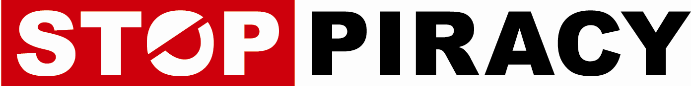 Antrag auf Hilfeleistung des Bundesamtes für Zoll und Grenzsicherheit (BAZG)Hilfsformular für die Antragstellung (wird vom Bundesamt für Zoll und Grenzsicherheit akzeptiert)Die erste Verteidigungslinie gegen die Ein-, Aus- und Durchfuhr von Fälschungen und unerlaubten Kopien ist der Zoll. Diese Verteidigungslinie können Sie aktivieren, indem Sie das vorliegende Formular ausfüllen und somit beim Bundesamt für Zoll und Grenzsicherheit Hilfeleistungen beantragen. Das bringt Ihnen grosse Vorteile: Im Ausland hergestellte Fälschungen Ihrer Produkte können vor einem Weiterverkauf in der Schweiz an der Grenze abgefangen werden. Tritt ein solcher Fall ein, haben Sie die Möglichkeit, innert zehn Tagen Rechtsbehelfe zu erwirken (wie z.B. Zivilurteil, vorsorgliche Massnahme oder Strafurteil) oder sich mit der Gegenseite zu vergleichen. Andernfalls werden die Waren wieder freigegeben. Durchschnittlich dauert es zwischen ein bis zwei Monaten, bis ein Antrag vom Bundesamt für Zoll und Grenzsicherheit geprüft sowie auf seinem Intranet aufgeschaltet ist und somit allen Mitarbeitern des Bundesamtes für Zoll und Grenzsicherheit zur Verfügung steht.Ablaufschema:	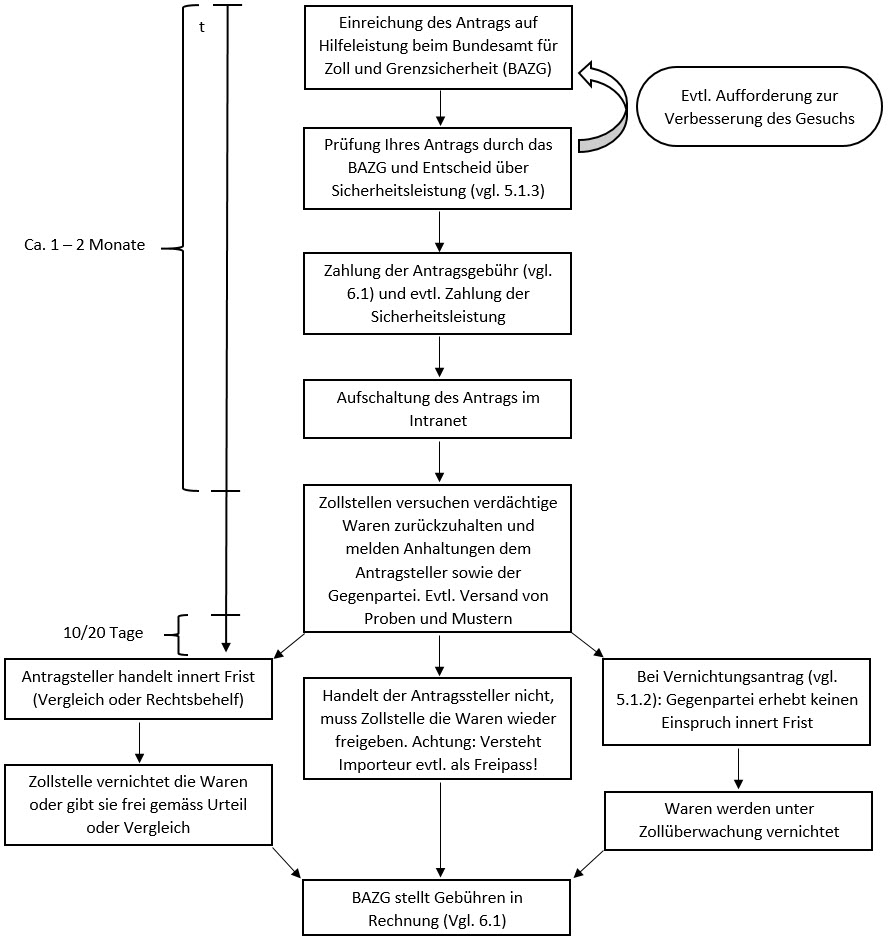 KontakteRechtliche Grundlagen Bundesgesetz über den Schutz von Marken und Herkunftsangaben (Markenschutzgesetz, MSchG; SR 232.11) und die dazugehörende Verordnung.Bundesgesetz über den Schutz von Design (Designgesetz, DesG; SR 232.12) und die dazugehörende Verordnung. Bundesgesetz über das Urheberrecht und verwandte Schutzrechte (Urheberrechtsgesetz, URG; SR 231.1) und die dazugehörende Verordnung. Bundesgesetz über die Erfindungspatente (Patentgesetz, PatG; SR 232.14) und die dazugehörende Verordnung. Rechtsgrundlage dieses Antrags Dieser Antrag stützt sich auf folgende Rechtsgrundlage (bitte ankreuzen, Mehrfachnennungen sind möglich):Anhang 1a bis 1x: Belege für das Bestehen der Rechte sowie die Berechtigung zur Antragstellung Anhang 2: Vertreter-Vollmacht Anhang 3: Belege/Anhaltspunkte für WiderrechtlichkeitAnhang 4a: Liste der berechtigten Importeure der eigenen WarenAnhang 4b: Bezeichnung/genaue Beschreibung der WareAnhang 4c: Fotos/Zeichnungen der WarenAnhang 5: Indizien und Erkennungsmerkmale von Fälschungen und RaubkopienAnhang 6: HaftungserklärungFür allgemeine Fragen:PromarcaSchweizerischer Markenartikelverband+41 (0)31 310 54 54info@promarca.ch Für immaterialgüterrechtliche Fragen:Eidg. Institut für Geistiges EigentumAbteilung Recht & InternationalesRechtsdienst Allgemeines Recht+41 (0)31 377 77 77info@ipi.ch Für zollspezifische/praktische Fragen:Bundesamt für Zoll und Grenzsicherheit GrundlagenNichtzollrechtliche Erlassenze@bazg.admin.chMarkenschutzgesetz (Art. 71 MSchG)Designgesetz (Art. 47 DesG)Urheberrechtsgesetz Art. 76 URG)Patentgesetz (Art. 86b PatG)1AntragstellerAntragstellerAntragsteller1.1Genaue Adresse des AntragstellersGenaue Adresse des AntragstellersGenaue Adresse des Antragstellers«Adresse Antragsteller»Anträge stellen können:Rechtsinhaber, gewisse Lizenznehmer oder Berufs-/ Wirtschaftsverbände sowie deren Vertreter (bei Personen und Firmen mit Wohnsitz bzw. Sitz im Ausland besteht grundsätzlich Vertreterzwang, vgl. Ziffer 1.2).Die Immaterialgüterrechte müssen in der Schweiz bestehen.Es darf gleichzeitig (in einem Antrag) für beliebig viele Marken/Patente/Urheberrechte/Designs Hilfe beantragt werden.Anträge stellen können:Rechtsinhaber, gewisse Lizenznehmer oder Berufs-/ Wirtschaftsverbände sowie deren Vertreter (bei Personen und Firmen mit Wohnsitz bzw. Sitz im Ausland besteht grundsätzlich Vertreterzwang, vgl. Ziffer 1.2).Die Immaterialgüterrechte müssen in der Schweiz bestehen.Es darf gleichzeitig (in einem Antrag) für beliebig viele Marken/Patente/Urheberrechte/Designs Hilfe beantragt werden.Belege für das Bestehen der Rechte sowie die Berechtigung zur AntragstellungBelege für das Bestehen der Rechte sowie die Berechtigung zur AntragstellungBelege für das Bestehen der Rechte sowie die Berechtigung zur AntragstellungBelege für das Bestehen der Rechte und deren Zugehörigkeit: Bei Marken, Designs und Patenten: Kopie der Eintragungsurkunde (Schweizer Recht oder Internationales Recht mit Schutzausdehnung auf die Schweiz) oder der Hinterlegungsbescheinigung des IGE bzw. der WIPO.Bei Urheberrechten oder verwandten Schutzrechten: Angaben, welche diese Rechte glaubhaft machen.Bei erworbenen Rechten: Vertrag, aus dem die Übertragung der Rechte hervorgeht.Zusätzlicher Beleg für Anträge der Lizenznehmer:Lizenzvertrag, der belegt, dass in der Schweiz eine ausschliessliche Lizenz vorliegt. Eine ausschliessliche Lizenz berechtigt den Inhaber, das Schutzrecht unter Ausschluss aller anderen Personen zu nutzen. Zusätzlicher Beleg für Anträge von Berufs- und Wirtschaftsverbänden im Markenrecht: Statuten, die belegen, dass der Verband zur Wahrung der wirtschaftlichen Interessen der Mitglieder befugt ist (vgl. MSchG 56).Belege für das Bestehen der Rechte und deren Zugehörigkeit: Bei Marken, Designs und Patenten: Kopie der Eintragungsurkunde (Schweizer Recht oder Internationales Recht mit Schutzausdehnung auf die Schweiz) oder der Hinterlegungsbescheinigung des IGE bzw. der WIPO.Bei Urheberrechten oder verwandten Schutzrechten: Angaben, welche diese Rechte glaubhaft machen.Bei erworbenen Rechten: Vertrag, aus dem die Übertragung der Rechte hervorgeht.Zusätzlicher Beleg für Anträge der Lizenznehmer:Lizenzvertrag, der belegt, dass in der Schweiz eine ausschliessliche Lizenz vorliegt. Eine ausschliessliche Lizenz berechtigt den Inhaber, das Schutzrecht unter Ausschluss aller anderen Personen zu nutzen. Zusätzlicher Beleg für Anträge von Berufs- und Wirtschaftsverbänden im Markenrecht: Statuten, die belegen, dass der Verband zur Wahrung der wirtschaftlichen Interessen der Mitglieder befugt ist (vgl. MSchG 56).Anhänge 1a bis 1x:Eintragungsurkunden oder ähnliche Dokumente,Rechteübertragungsvertrag.In diesem Fall zusätzlichLizenzvertrag beilegen.In diesem Fall zusätzlichStatuten beilegen.1.2Sofern ein Vertreter den Antrag stellt: Genaue Adresse der VertretungSofern ein Vertreter den Antrag stellt: Genaue Adresse der VertretungSofern ein Vertreter den Antrag stellt: Genaue Adresse der Vertretung«Adresse Vertreter»Personen und Firmen mit Wohnsitz bzw. Sitz im Ausland müssen grundsätzlich einen in der Schweiz niedergelassenen Vertreter bestellen (Vertreterzwang), in allen anderen Fällen ist die Einsetzung eines Vertreters optional.Personen und Firmen mit Wohnsitz bzw. Sitz im Ausland müssen grundsätzlich einen in der Schweiz niedergelassenen Vertreter bestellen (Vertreterzwang), in allen anderen Fällen ist die Einsetzung eines Vertreters optional.Beleg für Vertretung: Vertreter-Vollmacht Wenn ein Vertreter den Antrag stellt, ist eine dementsprechende Vollmacht hinzuzufügen.Vollmacht hinzufügen als Anhang 2.Vollmacht hinzufügen als Anhang 2.2Anhaltspunkte für Widerrechtlichkeit Das Bundesamt für Zoll und Grenzsicherheit heisst nur diejenigen Anträge gut, die sich auf die Ein-, Aus- und Durchfuhr von Waren beziehen, …die unerlaubt mit einer Marke oder einer Herkunftsangabe versehen sindund/oder …die unter Verwendung eines hinterlegten Designs hergestellt wurdenund/oder …deren Verbreitung gegen die in der Schweiz geltende Gesetzgebung über das Urheberrecht oder die verwandten Schutzrechte verstösstund/oder …die ein in der Schweiz gültiges Patent verletzen. Zu beachten ist, dass die Durchfuhr nicht verboten werden kann, soweit der Patentinhaber die Einfuhr in das Bestimmungsland nicht verbieten kann.Belege/Anhaltspunkte für WiderrechtlichkeitBelege/Anhaltspunkte für Widerrechtlichkeit(z.B. Hinweis auf im Inland festgestellte Fälschungen)«Belege/Anhaltspunkte»Anhaltspunkte entweder links eintragen oder/und hinzufügen als Anhang 3.3Von der Hilfeleistung gedeckte WarenVon der Hilfeleistung gedeckte WarenJe mehr Hinweise (Bezeichnung der Ware, Beschreibung der Ware, Liste der Importeure) beigelegt werden, desto besser erkennt das Bundesamt für Zoll und Grenzsicherheit Waren, die von der Hilfeleistung gedeckt sind. Das Bundesamt für Zoll und Grenzsicherheit verlangt insb. die Beschreibung auf Deutsch, Französisch und Italienisch, sowie zusätzlich in elektronischer Form.Es kann die Anhaltung von beliebig vielen Waren beantragt werden. Bei mehr als zwei Waren kann die Tabelle 3.2 entsprechend oft kopiert und in das Formular eingefügt werden. Die Liste der Importeure (Tabelle 3.1) braucht es nur dann für jede Ware einzeln, wenn die Vertriebswege unterschiedlich sind (nur in diesem Fall ebenfalls kopieren und anhängen). Je mehr Hinweise (Bezeichnung der Ware, Beschreibung der Ware, Liste der Importeure) beigelegt werden, desto besser erkennt das Bundesamt für Zoll und Grenzsicherheit Waren, die von der Hilfeleistung gedeckt sind. Das Bundesamt für Zoll und Grenzsicherheit verlangt insb. die Beschreibung auf Deutsch, Französisch und Italienisch, sowie zusätzlich in elektronischer Form.Es kann die Anhaltung von beliebig vielen Waren beantragt werden. Bei mehr als zwei Waren kann die Tabelle 3.2 entsprechend oft kopiert und in das Formular eingefügt werden. Die Liste der Importeure (Tabelle 3.1) braucht es nur dann für jede Ware einzeln, wenn die Vertriebswege unterschiedlich sind (nur in diesem Fall ebenfalls kopieren und anhängen). 3.1Liste der Importeure Liste der Importeure Liste der berechtigten Importeure der eigenen Waren (optional)«Liste der Importeure»Liste entweder links eintragen oder/und hinzufügen als Anhang 4a.3.2Weiterführende Angaben Weiterführende Angaben 3.2.1Weiterführende Angaben zur Ware Nr. 1Weiterführende Angaben zur Ware Nr. 1Bezeichnung der WareBezeichnung der Warenkategorie oder konkrete Auflistung der Waren, die durch eine Marke, ein Urheberrecht, Patent oder Design geschützt sind und die angehalten werden sollen(z.B. "Kategorie: Kleider" und "Waren: Jeans Modell X, Jeans Modell Y, Jeans Modell Z")«Bezeichnung der Ware»Bezeichnung/
Beschreibung entweder links eintragen oder/und hinzufügen als Anhang 4b.Bezeichnung/
Beschreibung entweder links eintragen oder/und hinzufügen als Anhang 4b.Genaue Beschreibung der WareWoran kann man ein Originalprodukt erkennen?(z.B. "Logo immer in echtem Leder", "Gesicht auf Logo schaut immer nach rechts", "Produkte mit Sicherheitstechnologie XY ausgestattet")«Beschreibung»Bezeichnung/
Beschreibung entweder links eintragen oder/und hinzufügen als Anhang 4b.Belege: Fotos/Zeichnungen der WarenBelege: Fotos/Zeichnungen der Waren (optional)«Fotos/Zeichnungen»Fotos/Zeichnungen entweder links eintragen oder/und hinzufügen als Anhang 4c.3.2.2Weiterführende Angaben zur Ware Nr. 2Weiterführende Angaben zur Ware Nr. 2Bezeichnung der WareBezeichnung der Warenkategorie oder konkrete Auflistung der Waren, die durch eine Marke, ein Urheberrecht, Patent oder Design geschützt sind und die angehalten werden sollen(z.B. "Kategorie: Kleider" und "Waren: Jeans Modell X, Jeans Modell Y, Jeans Modell Z")«Bezeichnung der Ware»Bezeichnung/
Beschreibung entweder links eintragen oder/und hinzufügen als Anhang 4d.Bezeichnung/
Beschreibung entweder links eintragen oder/und hinzufügen als Anhang 4d.Genaue Beschreibung der WareWoran kann man ein Originalprodukt erkennen?(z.B. "Logo immer in echtem Leder", "Gesicht auf Logo schaut immer nach rechts", "Produkte mit Sicherheitstechnologie XY ausgestattet")«Beschreibung»Bezeichnung/
Beschreibung entweder links eintragen oder/und hinzufügen als Anhang 4d.Belege: Fotos/Zeichnungen der WarenBelege: Fotos/Zeichnungen der Waren (optional)«Fotos/Zeichnungen»Fotos/Zeichnungen entweder links eintragen oder/und hinzufügen als Anhang 4e.4Indizien und Erkennungsmerkmale von Fälschungen und RaubkopienIndizien und Erkennungsmerkmale von Fälschungen und RaubkopienJe mehr Indizien und Erkennungsmerkmale hier genannt werden, desto grösser ist die Chance, dass das Bundesamt für Zoll und Grenzsicherheit Fälschungen und Raubkopien erkennen und sicherstellen kann (falls vorhanden unbedingt beifügen).Aktuelle Indizien und Erkennungsmerkmale können auch später jederzeit nachgereicht werden.Das Bundesamt für Zoll und Grenzsicherheit verlangt alle Angaben zu Ziffer 4 auf Deutsch, Französisch und Italienisch, sowie zusätzlich in elektronischer Form.Je mehr Indizien und Erkennungsmerkmale hier genannt werden, desto grösser ist die Chance, dass das Bundesamt für Zoll und Grenzsicherheit Fälschungen und Raubkopien erkennen und sicherstellen kann (falls vorhanden unbedingt beifügen).Aktuelle Indizien und Erkennungsmerkmale können auch später jederzeit nachgereicht werden.Das Bundesamt für Zoll und Grenzsicherheit verlangt alle Angaben zu Ziffer 4 auf Deutsch, Französisch und Italienisch, sowie zusätzlich in elektronischer Form.Erkennungsmerkmale von Fälschungen und Raubkopien (z.B. "Krokodil auf Poloshirt, das in die falsche Richtung schaut")«Erkennungsmerkmale»Belege entweder links eintragen oder/und hinzufügen als Anhang 5.Belege entweder links eintragen oder/und hinzufügen als Anhang 5.Mögliche Fälschungs- oder Kopiermethoden(z.B. "Einlagen in DVDs nur fotokopiert")«Fälschungs- und Kopiermethoden»Belege entweder links eintragen oder/und hinzufügen als Anhang 5.Belege entweder links eintragen oder/und hinzufügen als Anhang 5.Unternehmen, die als Versender, Transporteur, Importeur oder Empfänger gefälschter oder unerlaubt kopierter Waren auftreten «Versender, Transporteur, Importeur oder Empfänger»Belege entweder links eintragen oder/und hinzufügen als Anhang 5.Belege entweder links eintragen oder/und hinzufügen als Anhang 5.Erwartete Sendungen«Sendungen»Belege entweder links eintragen oder/und hinzufügen als Anhang 5.5Anträge Anträge Anträge 5.1Anträge, welche die Hilfeleistung des Bundesamtes für Zoll und Grenzsicherheit in allen Bereichen betreffen (MSchG, DesG, URG, PatG)Anträge, welche die Hilfeleistung des Bundesamtes für Zoll und Grenzsicherheit in allen Bereichen betreffen (MSchG, DesG, URG, PatG)Anträge, welche die Hilfeleistung des Bundesamtes für Zoll und Grenzsicherheit in allen Bereichen betreffen (MSchG, DesG, URG, PatG)5.1.1Übergabe von Proben und MusternÜbergabe von Proben und MusternÜbergabe von Proben und MusternDas Bundesamt für Zoll und Grenzsicherheit ist ermächtigt, dem Antragsteller Proben oder Muster (inkl. Fotos) von verdächtigen Waren zu übergeben. Die Gegenpartei kann die Übergabe verweigern. Das Bundesamt für Zoll und Grenzsicherheit ist ermächtigt, dem Antragsteller Proben oder Muster (inkl. Fotos) von verdächtigen Waren zu übergeben. Die Gegenpartei kann die Übergabe verweigern. Die Proben und Muster tragen dazu bei, dem Antragsteller möglichst viele Informationen über die verdächtige Ware zu übermitteln, damit er über die weiteren Schritte entscheiden kann.Wird die Übergabe von Proben und Mustern verweigert, kann der Antragsteller wie bisher die Waren vor Ort (Zollstelle) besichtigen.Wir wünschen, dass Proben bzw. Muster in jedem Fall automatisch zugestellt werden.oderWir wünschen, dass Fotos in jedem Fall automatisch zugestellt werden.oderWir wünschen, dass uns Proben, Muster oder Fotos von verdächtigen Waren nicht automatisch zugestellt werden. Bei Bedarf stellen wir während der Interventionsfrist im Einzelfall bei der zuständigen Zollstelle einen entsprechenden schriftlichen Antrag.Interventionsfrist: 10 Arbeitstage bzw. 20 Arbeitstage in begründeten Fällen.5.1.2Vereinfachte Vernichtung der verdächtigen WarenVereinfachte Vernichtung der verdächtigen WarenDie verdächtigen Waren können nach Ablauf der Interventionsfrist unter Zollüberwachung vernichtet werden, sofern der Antragsteller dies will und die Gegenpartei die Vernichtung nicht ausdrücklich ablehnt.Erweist sich die Vernichtung als unbegründet, so haftet ausschliesslich der Antragsteller für den entstandenen Schaden.Die verdächtigen Waren können nach Ablauf der Interventionsfrist unter Zollüberwachung vernichtet werden, sofern der Antragsteller dies will und die Gegenpartei die Vernichtung nicht ausdrücklich ablehnt.Erweist sich die Vernichtung als unbegründet, so haftet ausschliesslich der Antragsteller für den entstandenen Schaden.Das Bundesamt für Zoll und Grenzsicherheit meldet Anhaltung der Gegenpartei. Wird nicht innerhalb von 10 bzw. 20 Tagen nach Mitteilung ausdrücklich Einspruch erhoben, so werden die Fälschungen und Piraterieprodukte direkt vom Bundesamt für Zoll und Grenzsicherheit vernichtet (ohne dass dafür ein Gerichtsurteil nötig wäre).Die Vernichtung kann NICHT später für den Einzelfall beantragt werden (es kann jedoch später im Einzelfall auf die Vernichtung verzichtet werden).Wir beantragen die Vernichtung der verdächtigen Waren nach Ablauf der Interventionsfrist.oderWir wünschen keine systematische Vernichtung der verdächtigen Waren nach Ablauf der Interventionsfrist.Wir beantragen die Vernichtung der verdächtigen Waren nach Ablauf der Interventionsfrist.oderWir wünschen keine systematische Vernichtung der verdächtigen Waren nach Ablauf der Interventionsfrist.5.1.3Haftungserklärung oder SicherheitsleistungHaftungserklärung oder SicherheitsleistungDas Bundesamt für Zoll und Grenzsicherheit akzeptiert den Antrag auf Hilfeleistung nur, wenn der Antragsteller eine Haftungserklärung abgibt (Regelfall) oder eine Sicherheitsleistung zahlt (um etwaige Schadenersatzforderungen von Dritten abzudecken). Das Bundesamt für Zoll und Grenzsicherheit kann in begründeten Fällen die Zahlung einer Sicherheitsleistung verlangen. Ein begründeter Fall liegt insbesondere vor, wenn Zweifel bestehen, dass der Antragsteller in der Lage ist, einen allfälligen Schadenersatz zu bezahlen, oder wenn ein Markenrechtsstreit Anlass für den Antrag ist.Das Bundesamt für Zoll und Grenzsicherheit akzeptiert den Antrag auf Hilfeleistung nur, wenn der Antragsteller eine Haftungserklärung abgibt (Regelfall) oder eine Sicherheitsleistung zahlt (um etwaige Schadenersatzforderungen von Dritten abzudecken). Das Bundesamt für Zoll und Grenzsicherheit kann in begründeten Fällen die Zahlung einer Sicherheitsleistung verlangen. Ein begründeter Fall liegt insbesondere vor, wenn Zweifel bestehen, dass der Antragsteller in der Lage ist, einen allfälligen Schadenersatz zu bezahlen, oder wenn ein Markenrechtsstreit Anlass für den Antrag ist.Als Haftungserklärung kann das Formular 19.59 ausgedruckt, ausgefüllt und beigelegt werden als Anhang 6.5.2Antrag, der nur das MSchG und DesG betrifft: Zurückbehalten von gewerblich hergestellten Waren zu privaten Zwecken im Reiseverkehr (MSchG, DesG)Antrag, der nur das MSchG und DesG betrifft: Zurückbehalten von gewerblich hergestellten Waren zu privaten Zwecken im Reiseverkehr (MSchG, DesG)Antrag, der nur das MSchG und DesG betrifft: Zurückbehalten von gewerblich hergestellten Waren zu privaten Zwecken im Reiseverkehr (MSchG, DesG)Das Bundesamt für Zoll und Grenzsicherheit kann auf Antrag des Antragstellers verdächtige Waren auch im Reiseverkehr zurückbehalten, die für private Zwecke ein-, aus- oder durchgeführt werden. Verdächtige Waren, die im Reiseverkehr angehalten werden, bei denen der private Charakter nicht klar ist, werden nach den allgemeinen Bestimmungen des Handelswarenverkehrs angehalten.Das Bundesamt für Zoll und Grenzsicherheit kann auf Antrag des Antragstellers verdächtige Waren auch im Reiseverkehr zurückbehalten, die für private Zwecke ein-, aus- oder durchgeführt werden. Verdächtige Waren, die im Reiseverkehr angehalten werden, bei denen der private Charakter nicht klar ist, werden nach den allgemeinen Bestimmungen des Handelswarenverkehrs angehalten.Nur mit diesem Antrag kann konsequent verhindert werden, dass gefälschte Produkte ihren Weg in die Schweiz finden (denn es wird immer öfters in kleinen Mengen importiert).Wir beantragen, dass Waren zu privaten Zwecken auch im Reiseverkehr zurückbehalten werden. Diesfalls gibt es zwei Möglichkeiten:Entweder stimmt der Reisende der Vernichtung zu, indem er eine Verzichtserklärung unterschreibt (die verdächtige Ware wird anschliessend vernichtet, der Antragsteller erhält eine Kopie der Verzichtserklärung, Kosten werden keine verrechnet).Oder der Reisende lehnt die Vernichtung ab. Die Ware wird zurückbehalten. Der Antragsteller wird über die Anhaltung in gleicher Weise informiert wie bei Handelswaren und entscheidet über das weitere Vorgehen.oderWir beantragen, dass Waren zu privaten Zwecken im Reiseverkehr nicht zurückbehalten werden.Wir beantragen, dass Waren zu privaten Zwecken auch im Reiseverkehr zurückbehalten werden. Diesfalls gibt es zwei Möglichkeiten:Entweder stimmt der Reisende der Vernichtung zu, indem er eine Verzichtserklärung unterschreibt (die verdächtige Ware wird anschliessend vernichtet, der Antragsteller erhält eine Kopie der Verzichtserklärung, Kosten werden keine verrechnet).Oder der Reisende lehnt die Vernichtung ab. Die Ware wird zurückbehalten. Der Antragsteller wird über die Anhaltung in gleicher Weise informiert wie bei Handelswaren und entscheidet über das weitere Vorgehen.oderWir beantragen, dass Waren zu privaten Zwecken im Reiseverkehr nicht zurückbehalten werden.6GebührenGebührenGebühren6.1Gebühren (Auszug)Gebühren (Auszug)Das Bundesamt für Zoll und Grenzsicherheit erhebt für die Hilfeleistungen Gebühren. Grundsätzlich verlangt sie Fr. 22.– pro Viertelstunde Arbeit. Die Gebührenhöhe ist jedoch in den meisten Fällen nach oben und nach unten begrenzt:Die Behandlung von Anträgen auf Hilfeleistung des Bundesamtes für Zoll und Grenzsicherheit kostet mindestens Fr. 1500.– und höchstens Fr. 3000.–Jede Erneuerung von Anträgen auf Hilfeleistung des Bundesamtes für Zoll und Grenzsicherheit kostet mindestens Fr. 500.– und höchstens Fr. 1500.–Die Ausweitung von Anträgen auf Hilfeleistung (auf zusätzliche Urheberrechte und verwandte Schutzrechte, Marken, Patente oder Designs) kostet mindestens Fr. 750.– und höchstens Fr. 3000.–Jede Meldung an die Antragstellerin oder den Antragsteller, inkl. das Zurückbehalten verdächtiger Sendungen kostet mindestens Fr. 50.–Das Bundesamt für Zoll und Grenzsicherheit erhebt für die Hilfeleistungen Gebühren. Grundsätzlich verlangt sie Fr. 22.– pro Viertelstunde Arbeit. Die Gebührenhöhe ist jedoch in den meisten Fällen nach oben und nach unten begrenzt:Die Behandlung von Anträgen auf Hilfeleistung des Bundesamtes für Zoll und Grenzsicherheit kostet mindestens Fr. 1500.– und höchstens Fr. 3000.–Jede Erneuerung von Anträgen auf Hilfeleistung des Bundesamtes für Zoll und Grenzsicherheit kostet mindestens Fr. 500.– und höchstens Fr. 1500.–Die Ausweitung von Anträgen auf Hilfeleistung (auf zusätzliche Urheberrechte und verwandte Schutzrechte, Marken, Patente oder Designs) kostet mindestens Fr. 750.– und höchstens Fr. 3000.–Jede Meldung an die Antragstellerin oder den Antragsteller, inkl. das Zurückbehalten verdächtiger Sendungen kostet mindestens Fr. 50.–Hier sind lediglich die Grundkosten einer Anmeldung aufgeführt.Die ausführliche Gebührenauflistung finden Sie in Ziffer 12 des Anhangs der Verordnung über die Gebühren des Bundesamtes für Zoll und Grenzsicherheit.6.2BezahlungBezahlungWir haben bereits ein ZAZ-Konto beim Bundesamt für Zoll und Grenzsicherheit. Wir beantragen, dass die Gebühren über dieses Konto abgerechnet werden.Wir haben die Eröffnung eines Kontos auf unseren Namenbeim Bundesamt für Zoll und Grenzsicherheit, Finanzen, beantragt. Wir beantragen, dass die Gebühren über dieses Konto abgerechnet werden.Wir verzichten auf die Eröffnung eines Kontos beim Bundesamt für Zoll und Grenzsicherheit. Wir bitten Sie, uns die Gebühren mittels Rechnung und Einzahlungsschein in Rechnung zu stellen.Informationen zur Kontoeröffnung.Wir haben bereits ein ZAZ-Konto beim Bundesamt für Zoll und Grenzsicherheit. Wir beantragen, dass die Gebühren über dieses Konto abgerechnet werden.Wir haben die Eröffnung eines Kontos auf unseren Namenbeim Bundesamt für Zoll und Grenzsicherheit, Finanzen, beantragt. Wir beantragen, dass die Gebühren über dieses Konto abgerechnet werden.Wir verzichten auf die Eröffnung eines Kontos beim Bundesamt für Zoll und Grenzsicherheit. Wir bitten Sie, uns die Gebühren mittels Rechnung und Einzahlungsschein in Rechnung zu stellen.Informationen zur Kontoeröffnung.Wir haben bereits ein ZAZ-Konto beim Bundesamt für Zoll und Grenzsicherheit. Wir beantragen, dass die Gebühren über dieses Konto abgerechnet werden.Wir haben die Eröffnung eines Kontos auf unseren Namenbeim Bundesamt für Zoll und Grenzsicherheit, Finanzen, beantragt. Wir beantragen, dass die Gebühren über dieses Konto abgerechnet werden.Wir verzichten auf die Eröffnung eines Kontos beim Bundesamt für Zoll und Grenzsicherheit. Wir bitten Sie, uns die Gebühren mittels Rechnung und Einzahlungsschein in Rechnung zu stellen.Informationen zur Kontoeröffnung.7GültigkeitSofern nicht eine kürzere Geltungsdauer beantragt wird, gilt der Antrag während zwei Jahren. Der Antrag kann erneuert werden (vor Ablauf der Geltungsdauer).8Unterschrift, AbschlussUnterschrift, AbschlussOrt:Datum:Unterschrift(en):Name(n) und Funktion(en) derUnterzeichnete(n):Einsenden an: Bundesamt für Zoll und Grenzsicherheit GrundlagenNichtzollrechtliche ErlasseTaubenstrasse 16 3003 BernBundesamt für Zoll und Grenzsicherheit GrundlagenNichtzollrechtliche ErlasseTaubenstrasse 16 3003 BernBundesamt für Zoll und Grenzsicherheit GrundlagenNichtzollrechtliche ErlasseTaubenstrasse 16 3003 Bern9Anhänge